ΘΕΜΑ: “Εκδήλωση για την Ημέρα Ασφαλούς Διαδικτύου στο ΝΟΗΣΙΣ ”
Η Περιφερειακή Διεύθυνση Α/θμιας και Β/θμιας Εκπαίδευσης Κεντρικής Μακεδονίας σε συνεργασία με το 1ο, 2ο, 3ο και 4ο ΠΕ.Κ.Ε.Σ. Κεντρικής Μακεδονίας, το Διαπεριφερειακό Θεματικό Δίκτυο «Ασφάλεια στο Διαδίκτυο», το Ίδρυμα ΝΟΗΣΙΣ ‐ Κέντρο Διάδοσης Επιστημών και Μουσείο Τεχνολογίας, το Σωματείο Φίλοι του Κ.Δ.Ε.Μ.Τ, και την Οργάνωση «Ζήσε Χωρίς Εκφοβισμό», διοργανώνουν κεντρική εκδήλωση στο Συνεδριακό Κέντρο του ΝΟΗΣΙΣ, την Τρίτη 11 Φεβρουαρίου 2020, στο πλαίσιο της  Παγκόσμιας Ημέρας Ασφαλούς Διαδικτύου.Το Διαπεριφερειακό Θεματικό Δίκτυο «Ασφάλεια στο Διαδίκτυο» είναι το μεγαλύτερο εθελοντικό, μη χρηματοδοτούμενο Δίκτυο Σχολείων στην Ελλάδα, που ιδρύθηκε, αδειοδοτήθηκε και λειτουργεί τα τελευταία έξι χρόνια σε επτά (7) Περιφερειακές Διευθύνσεις στην Ελλάδα και έντεκα (11) ΠΕ.Κ.Ε.Σ.  Συντονίζεται από στελέχη της εκπαίδευσης και δραστηριοποιεί μαθητές/τριες και εκπαιδευτικούς των σχολικών μονάδων Α/θμιας και Β/θμιας Εκπαίδευσης σε βιωματικές δράσεις που σχετίζονται με την Ασφάλεια στο Διαδίκτυο.  Όλες οι δράσεις αναρτώνται στην   διεύθυνση του Διαπεριφερειακού Θεματικού Δικτύου «Ασφάλεια στο Διαδίκτυο» http://isecurenet.sch.gr/portal/.Σκοπός της εκδήλωσης είναι:1.  Η παρουσίαση ενδεικτικών έργων - αποτελεσμάτων εργασιών των συμμετεχόντων σχολείων του Διαπεριφερειακού Θεματικού Δικτύου (δια ζώσης είτε μέσω τηλεδιάσκεψης).2.  Η ανάδειξη της  Ασφάλειας στο Διαδίκτυο με τις εισηγήσεις των κ. Παπαπροδρόμου Γιώργου (πρώην Διευθυντή της  Δίωξης Ηλεκτρονικού Εγκλήματος), κ. Νταφούλη Βάιου (Ειδικού Ψυχιάτρου στους τεχνολογικούς εθισμούς) και κα Τόρρενς Αντωνία (Εκπροσώπου του «Ζήσε χωρίς Εκφοβισμό (ΚΜΟΠ)»).Η εκδήλωση θα μεταδοθεί ζωντανά μέσω του Πανελλήνιου Σχολικού Δικτύου και μπορούν να την παρακολουθήσουν μαθητές/τριες και εκπαιδευτικοί από σχολικές μονάδες, μέσω της πλατφόρμας  ζωντανών μεταδόσεων, στη διεύθυνση www.webtv.kmaked.euΤο υλικό των ζωντανών μεταδόσεων θα παραμείνει στην βιβλιοθήκη Youtube της ΠΔΕ Κ. Μακεδονίας (http://www.videos.kmaked.eu )  για μελλοντική αξιοποίηση από τα σχολεία.Οι ομάδες μαθητών/τριών του Δικτύου που επιθυμούν να συμμετέχουν στην εκδήλωση μπορούν να υποβάλουν ηλεκτρονική δήλωση συμμετοχής στη διεύθυνση www.simetoxi.kmaked.eu. Εκεί μπορούν να δηλώσουν τα στοιχεία τους, καθώς και το είδος συμμετοχής τους (Δεκάλεπτη Εισήγηση σε μορφή παρουσίασης,  Βίντεο, Εκτυπωμένο Α3 Poster). Η Πλατφόρμα Συμμετοχής θα κλείσει τη Δευτέρα 27 Ιανουαρίου, ώστε να γίνει αξιολόγηση του υλικού από την ομάδα Συντονιστών της Εκδήλωσης. Την Τετάρτη 29 Ιανουαρίου θα ανακοινωθεί και το τελικό πρόγραμμα συμμετοχών .Οι ομάδες μαθητών/τριών του δικτύου που θα επιθυμούσαν να παρακολουθήσουν την εκδήλωση διά ζώσης μπορούν να το δηλώσουν ηλεκτρονικά στη διεύθυνση www.parakolouthisi.kmaked.eu. Για διευκόλυνση των μαθητών/τριών θα υπάρχουν 2 ζώνες παρακολούθησης, ώστε να δηλωθεί η μία και μόνη επιθυμητή ζώνη. Ο αριθμός μαθητών/τριών δε θα πρέπει να υπερβαίνει τους 25 από το ίδιο σχολείο. Η Πλατφόρμα εκδήλωσης ενδιαφέροντος παρακολούθησης θα κλείσει την Τετάρτη 5 Φεβρουαρίου. Θα τηρηθεί αυστηρά σειρά προτεραιότητας και θα υπάρξει και τηλεφωνική επαφή με τον Υπεύθυνο Εκπαιδευτικό από την  Περιφερειακή  Διεύθυνση Εκπαίδευσης.Παροτρύνουμε μαθητές και εκπαιδευτικούς  να παρακολουθήσουν την εκδήλωση από το σχολείο τους, μέσω της πλατφόρμας ζωντανών μεταδόσεων ( www.webtv.kmaked.eu ).Μέλη της Συντονιστικής αλλά και Οργανωτικής Επιτροπής που δραστηριοποιούνται στο Διαπεριφερειακό Θεματικό Δίκτυο είναι: ΑΠΟΣΤΟΛΟΣ ΠΑΡΑΣΚΕΥΑΣ (ΠΕ70), ΒΑΣΙΛΗΣ ΕΦΟΠΟΥΛΟΣ (ΠΕ86), ΤΖΕΛΕΠΗ ΣΟΦΙΑ (ΠΕ86), ΑΛΕΞΟΥΔΑ ΓΕΩΡΓΙΑ  (ΠΕ86), ΜΠΑΜΠΑΛΩΝΑ ΕΛΕΝΗ(ΠΕ86), ΔΟΥΒΛΗ ΓΕΩΡΓΙΑ (ΠΕ70), ΜΠΟΥΤΣΚΟΥ ΕΥΑΓΓΕΛΙΑ (ΠΕ70),  ΤΣΙΚΑΛΑΣ ΘΕΜΗΣ (ΠΕ 70), ΜΠΟΤΑΪΤΗ ΑΡΕΤΗ (ΠΕ60), ΚΟΛΙΠΕΤΡΗ ΖΩΗ (ΠΕ60), ΒΕΛΚΟΥ ΚΥΡΙΑΚΗ (ΠΕ60), ΖΗΣΟΠΟΥΛΟΥ ΕΛΕΝΗ (ΠΕ60), ΛΑΛΙΩΤΗ ΚΑΤΕΡΙΝΑ (ΠΕ60), ΤΣΙΓΑΡΙΔΑ ΚΩΝΣΤΑΝΤΙΝΑ (ΠΕ60), ΤΣΑΒΔΑΡΗ ΑΝΑΣΤΑΣΙΑ (ΠΕ60), ΚΑΓΙΑΔΑΚΗ ΑΘΗΝΑ (ΠΕ60), ΓΩΤΗ ΔΟΥΜΑ ΕΥΘΥΜΙΑ (ΠΕ60), ΒΑΜΒΑΚΗ ΑΝΝΑ (ΠΕ60), ΛΑΖΑΡΙΔΟΥ ΗΣΑΪΑ (ΠΕ60).Για περισσότερες πληροφορίες, σχετικά με την εκδήλωση, μπορείτε να απευθύνεστε στα γραφεία της Περιφερειακής  Διεύθυνσης  Εκπαίδευσης Κεντρικής Μακεδονίας και στο τηλέφωνο 2310474842 – Ηλιάδης Κωνσταντίνος. Επισυνάπτεται  1η ανακοίνωση Προγράμματος, Αφίσα και Συνοπτικό Πληροφορικό υλικό από το Διαπεριφερειακό Θεματικό Δίκτυο. Ο Περιφερειακός Διευθυντής Εκπαίδευσης
Κεντρικής ΜακεδονίαςΑλέξανδρος Κόπτσης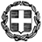 ΕΛΛΗΝΙΚΗ ΔΗΜΟΚΡΑΤΙΑ
ΥΠΟΥΡΓΕΙΟ ΠΑΙΔΕΙΑΣ
ΚΑΙ ΘΡΗΣΚΕΥΜΑΤΩΝ
---
ΠΕΡΙΦΕΡΕΙΑΚΗ ΔΙΕΥΘΥΝΣΗ
Α/ΘΜΙΑΣ ΚΑΙ Β/ΘΜΙΑΣ ΕΚΠΑΙΔΕΥΣΗΣ
ΚΕΝΤΡΙΚΗΣ ΜΑΚΕΔΟΝΙΑΣ
ΕΛΛΗΝΙΚΗ ΔΗΜΟΚΡΑΤΙΑ
ΥΠΟΥΡΓΕΙΟ ΠΑΙΔΕΙΑΣ
ΚΑΙ ΘΡΗΣΚΕΥΜΑΤΩΝ
---
ΠΕΡΙΦΕΡΕΙΑΚΗ ΔΙΕΥΘΥΝΣΗ
Α/ΘΜΙΑΣ ΚΑΙ Β/ΘΜΙΑΣ ΕΚΠΑΙΔΕΥΣΗΣ
ΚΕΝΤΡΙΚΗΣ ΜΑΚΕΔΟΝΙΑΣ
Θεσσαλονίκη:	20/1/2020Θεσσαλονίκη:	20/1/2020ΕΛΛΗΝΙΚΗ ΔΗΜΟΚΡΑΤΙΑ
ΥΠΟΥΡΓΕΙΟ ΠΑΙΔΕΙΑΣ
ΚΑΙ ΘΡΗΣΚΕΥΜΑΤΩΝ
---
ΠΕΡΙΦΕΡΕΙΑΚΗ ΔΙΕΥΘΥΝΣΗ
Α/ΘΜΙΑΣ ΚΑΙ Β/ΘΜΙΑΣ ΕΚΠΑΙΔΕΥΣΗΣ
ΚΕΝΤΡΙΚΗΣ ΜΑΚΕΔΟΝΙΑΣ
ΕΛΛΗΝΙΚΗ ΔΗΜΟΚΡΑΤΙΑ
ΥΠΟΥΡΓΕΙΟ ΠΑΙΔΕΙΑΣ
ΚΑΙ ΘΡΗΣΚΕΥΜΑΤΩΝ
---
ΠΕΡΙΦΕΡΕΙΑΚΗ ΔΙΕΥΘΥΝΣΗ
Α/ΘΜΙΑΣ ΚΑΙ Β/ΘΜΙΑΣ ΕΚΠΑΙΔΕΥΣΗΣ
ΚΕΝΤΡΙΚΗΣ ΜΑΚΕΔΟΝΙΑΣ
Αριθμ. Πρωτ.:	994Αριθμ. Πρωτ.:	994ΕΛΛΗΝΙΚΗ ΔΗΜΟΚΡΑΤΙΑ
ΥΠΟΥΡΓΕΙΟ ΠΑΙΔΕΙΑΣ
ΚΑΙ ΘΡΗΣΚΕΥΜΑΤΩΝ
---
ΠΕΡΙΦΕΡΕΙΑΚΗ ΔΙΕΥΘΥΝΣΗ
Α/ΘΜΙΑΣ ΚΑΙ Β/ΘΜΙΑΣ ΕΚΠΑΙΔΕΥΣΗΣ
ΚΕΝΤΡΙΚΗΣ ΜΑΚΕΔΟΝΙΑΣ
ΕΛΛΗΝΙΚΗ ΔΗΜΟΚΡΑΤΙΑ
ΥΠΟΥΡΓΕΙΟ ΠΑΙΔΕΙΑΣ
ΚΑΙ ΘΡΗΣΚΕΥΜΑΤΩΝ
---
ΠΕΡΙΦΕΡΕΙΑΚΗ ΔΙΕΥΘΥΝΣΗ
Α/ΘΜΙΑΣ ΚΑΙ Β/ΘΜΙΑΣ ΕΚΠΑΙΔΕΥΣΗΣ
ΚΕΝΤΡΙΚΗΣ ΜΑΚΕΔΟΝΙΑΣ
ΕΛΛΗΝΙΚΗ ΔΗΜΟΚΡΑΤΙΑ
ΥΠΟΥΡΓΕΙΟ ΠΑΙΔΕΙΑΣ
ΚΑΙ ΘΡΗΣΚΕΥΜΑΤΩΝ
---
ΠΕΡΙΦΕΡΕΙΑΚΗ ΔΙΕΥΘΥΝΣΗ
Α/ΘΜΙΑΣ ΚΑΙ Β/ΘΜΙΑΣ ΕΚΠΑΙΔΕΥΣΗΣ
ΚΕΝΤΡΙΚΗΣ ΜΑΚΕΔΟΝΙΑΣ
ΕΛΛΗΝΙΚΗ ΔΗΜΟΚΡΑΤΙΑ
ΥΠΟΥΡΓΕΙΟ ΠΑΙΔΕΙΑΣ
ΚΑΙ ΘΡΗΣΚΕΥΜΑΤΩΝ
---
ΠΕΡΙΦΕΡΕΙΑΚΗ ΔΙΕΥΘΥΝΣΗ
Α/ΘΜΙΑΣ ΚΑΙ Β/ΘΜΙΑΣ ΕΚΠΑΙΔΕΥΣΗΣ
ΚΕΝΤΡΙΚΗΣ ΜΑΚΕΔΟΝΙΑΣ
ΠΡΟΣ:ΠΕΚΕΣ Κ. ΜακεδονίαςΣχολικές μονάδες Α/θμιας, Β/θμιας Εκπαίδευσης Κεντρικής Μακεδονίας 
(Δια των Διευθύνσεων Εκπαίδευσης)Ίδρυμα ΝΟΗΣΙΣΣωματείο Φίλοι του ΝΟΗΣΙΣΖήσε Χωρίς ΕκφοβισμόΤαχ. Δ/νση:Λεωφόρος Γεωργικής Σχολής 65ΤΚ – Πόλη:57001, ΘεσσαλονίκηΠληροφορίες:Ηλιάδης ΚωνσταντίνοςΚΟΙΝ.:Φ. ΑρχείουΤηλέφωνο:2310 474-842Φαξ:2310 474-328Ιστοσελίδα:http://www.kmaked.grE-mail:mail@kmaked.pde.sch.gr